KNMC-QF-08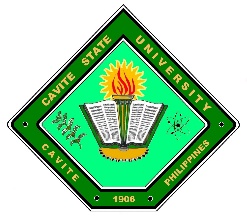 Republic of the PhilippinesDon Severino delas Alas CampusIndang, CaviteKNOWLEDGE MANAGEMENT CENTERCOVER SHEETIf yes, give the research funding agency.__________________________________________________________________________________________________________________________________________________________I/we hereby declare that the submitted article is an original work and has neither been published in any other peer-reviewed journal nor is under consideration for publication in any other journal. More so, I/we agree for the publication of our paper in __(name of journal)__.(All authors’ signature over printed name)Manuscript Title:Manuscript Title:Manuscript Title:Type of Paper:Type of Paper:Type of Paper:Type of Paper:Original Research PaperOriginal Research PaperOriginal Research PaperOriginal Research PaperCase ReportResearch Note/Short CommunicationResearch Note/Short CommunicationResearch Note/Short CommunicationResearch Note/Short CommunicationReview ArticlePrincipal Author:Principal Author:Principal Author:Principal Author:Corresponding Author:Corresponding Author:Corresponding Author:Corresponding Author:Designation: Designation: Designation: Designation: University Affiliation:University Affiliation:University Affiliation:University Affiliation:Unit/College/Campus:Unit/College/Campus:Unit/College/Campus:Unit/College/Campus:Landline No.:Landline No.:Landline No.:Landline No.:Mobile No.:Mobile No.:Mobile No.:Mobile No.:Email Address:Email Address:Email Address:Email Address:Co-author/s:Co-author/s:Co-author/s:Co-author/s:Co-author/s:Co-author/s:Co-author/s:Co-author/s:NameNameNameDesignationAgency AffiliationAgency AffiliationAgency AffiliationRole** Please indicate your role as co-author of the paper (e.g. analysed the data, collected the data, edited the paper, etc.)* Please indicate your role as co-author of the paper (e.g. analysed the data, collected the data, edited the paper, etc.)* Please indicate your role as co-author of the paper (e.g. analysed the data, collected the data, edited the paper, etc.)* Please indicate your role as co-author of the paper (e.g. analysed the data, collected the data, edited the paper, etc.)* Please indicate your role as co-author of the paper (e.g. analysed the data, collected the data, edited the paper, etc.)* Please indicate your role as co-author of the paper (e.g. analysed the data, collected the data, edited the paper, etc.)* Please indicate your role as co-author of the paper (e.g. analysed the data, collected the data, edited the paper, etc.)* Please indicate your role as co-author of the paper (e.g. analysed the data, collected the data, edited the paper, etc.)* Please indicate your role as co-author of the paper (e.g. analysed the data, collected the data, edited the paper, etc.)Other Information (Optional)Have you ever presented your paper in any regional, national or international conference?   Yes          NoIf yes, indicate the conference title, date and organizer. __________________________________________________________________________________________________________________________________________________________________________________________________________________Is your paper a graduate thesis/dissertation?   Yes          NoIs your paper a product of research funded project? Yes          No